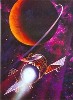 Отчёт Шатовской Александры, 6 класс, мкрн. Железнодорожный.Осенью 2020 года мы наблюдали Марс вблизи противостояния в Подмосковье, в условиях засветки, невооружённым глазом. Дымка мешала нашему обзору, пасмурная погода стояла почти весь месяц. Наблюдения проводились с мамой.Первое из наблюдений состоялось 15 октября, второе 8 ноября. Марс был виден на юго-востоке и был ярче всех звёзд на небе. Он был такой же по блеску как Юпитер на юго-западе, но не такой яркий как Венера, которую мы наблюдали ранее.Положение Марса 15 октября и 8 ноября мы нанесли на контурную карту. Планета располагалась в созвездии Рыб и двигалась назад по зодиаку  (рисунок 1). 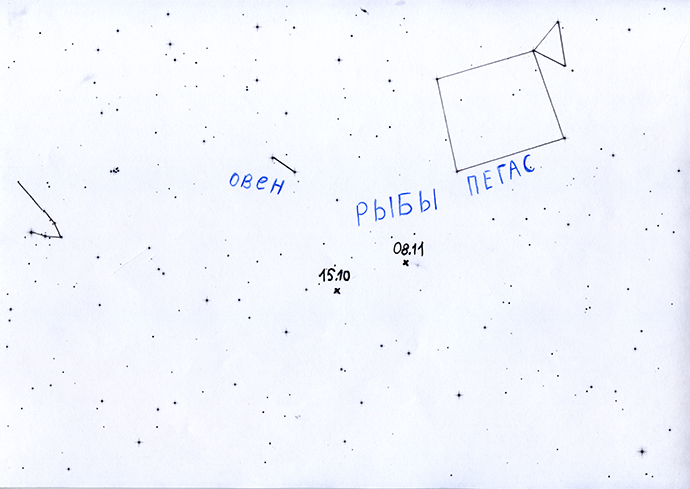 Координаты планеты мы определили по координатной сетке электронного планетария (рисунок 2)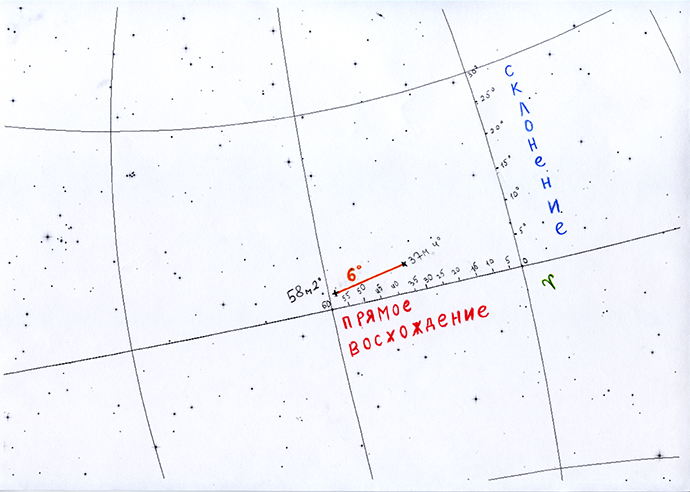 На основе наблюдений мы определили скорость Марса вблизи противостояния.Поскольку наблюдатель на движущейся Земле, он может измерить только разность скоростей Земли и Марса. Мы определили по карте, что за 24 дня Марс сместился на шесть градусов к западу. Изобразим на чертеже Солнце, орбиты Земли и Марса. М1 - это Марс вблизи противостояния, М2 - его положение через 24 дня. По чертежу понятно, что Марс прошёл по своей орбите два градуса (рисунок 3).Радиус орбиты Марса - 1,5 а.е. (225 млн км), диаметр в два раза больше. Диаметр нужно умножить на число π (3,14). Получаем длину орбиты 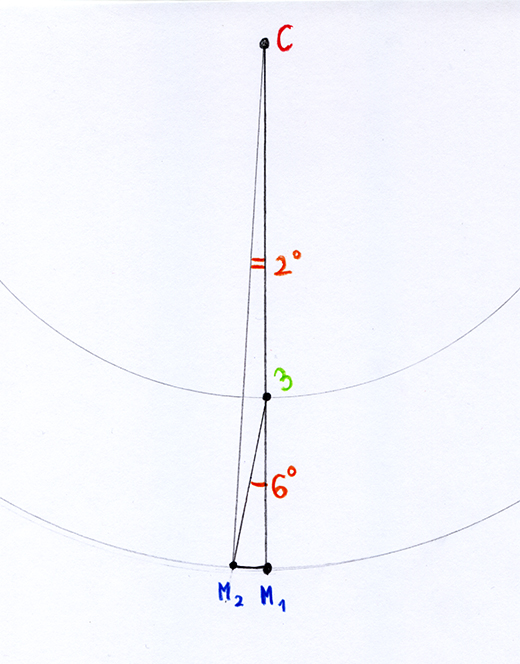 l=1413 млн км. За 24 дня Марс отстал от Земли на l:180=7,85 млн км.= М1М2Чтобы найти скорость нужно расстояние М1М2 разделить на время. 24 дня - это примерно 2 млн секунд. Вблизи противостояния Земля обгоняла Марс со скоростью примерно 4 км в секунду. Земля движется по орбите со скоростью 30 км в секунду, следовательно скорость Марса 26 км в секунду.ДатаСклонениеПрямое восхождение15 октября2º58m8 ноября4º37mПрошло 24 дняПланета переместилась на 6º к западуПланета переместилась на 6º к западу